Stațiunea: SovataBradet Ensana Health Spa Hotel 4*+Important: Această unitate de cazare practică tarife flexibile, începând cu anul 2022. Prin urmare, pe parcursul anului pot apărea modificări de preț și în momentul rezervării se va primi tariful final corect, în funcție de ce decide unitatea de cazare.Tarife cazare pentru turişti individuali (valabile de la o noapte cazare)Includ: mic dejun sub formă de bufet suedez, acces nelimitat la centrul SPA - bazine cu apă dulce şi sărată, piscină, jacuzzi, baie Kneipp alternantă pentru picioare, bazin pentru copii, saună finlandeză, saună cu aburi, infrasaună, aromasaună, bazin de imersie totală după saună, zonă de relaxare, sală fitness, halate de baie, în perioada verii permise de intrare la ștrandurile Lacul Ursu și Aluniș (în funcţie de condiţiile meteorologice), TVA.*tarifele include DEMIPENSIUNE (mic dejun și cină) în aceste perioade neexistând servicii care să include doar cazareaMasă principală (bufet suedez cu apă minerală): de la 85 Ron/pers. Animale de companie: 50 Ron/ziRemediu traditional SovataPachet medical cu imbinarea resurselor natural binecunoscre și a expertizei științificeInclude: 7 sau 14 nopţi cazare cu demipensiune în cameră dublă deluxe / deluxe plus consultaţie medicală iniţială şi una finală cu raport medical final (doar în cazul opţiunii cu şedere 14 nopţi) un pachet de tratamente alcătuit din 24 de proceduri terapeutice/săptămână sau în cazul opţiunii de 14 nopţi 48 de proceduri, 4 proceduri/zi; o linie de tratamente personalizate prin utilizarea resurselor naturale şi terapii fizice: de ex. împachetări cu nămol, masaje medicale, electroterapie, hidroterapie, gimnastică functională, băi C02, etc. duminică o zi fără tratamente pentru relaxare şi odihnă timp de relaxare în centrul Spa al complexului - bazine cu apă dulce şi sărată, piscină, jacuzzi, baie Kneipp alternantă pentru picioare, bazin pentru copii, saună finlandeză, saună cu aburi, infrasaună, arornasaună, bazin de irnersie totală după saună, cameră de relaxare, sală fitness, halat de baie în perioada verii intrare la ştrandurile lacul Ursu şi lacul Aluniş (în funcţie de condiţiile meteorologice) *valabil doar în cazul în care cel puțin o persoană din camera achiziționează un pachet tratamentRemedii ginecologiceDeţinem expertiza medicală şi resursele naturale pentru tratarea problemelor ginecologice: infertilitate, probleme cauzate de menopauză, condiţii inflamatorii. Include: 7 sau 14 nopţi cazare cu demipensiune în cameră dublă deluxe / deluxe plus consultaţie medicală iniţială, ecografie şi în cazuri de infertilitate o consiliere de cuplu un pachet de tratamente alcătuit din 15 proceduri terapeutice/săptămână sau în cazul opţiunii de 14 nopţi 30 de proceduri; o linie de tratamente specifice cu utilizarea resurselor naturale şi terapii fizice: de ex. irigaţii vaginale cu apă sărată din Lacul Ursu, tampoane vaginale cu nămol, împachetări generale/parţiale cu nămol, băi cu apă sărată, electroteapie timp de relaxare în centrul Spa al complexului - bazine cu apă dulce şi sărată, piscină, jacuzzi, baie Kneipp alternantă pentru picioare, bazin pentru copii, saună finlandeză, saună cu aburi, infrasaună, aromasaună, bazin de imersie totală după saună, cameră de relaxare, sală fitness, halat de baie În perioada verii intrare la ștrandurile lacul Ursu și lacul Aluniș (în funcție de condițiile meteorologice).Pacientele care doresc tratament ginecologic vor avea asupra lor rezultatul examenului citologic Papanicolau efectuat în prealabil în ultimele 12 luni. Analizele de laborator se efectuează contra cost în institute sau centre medicale independente de centrul medical al hotelului. Pachet valabil doar în cazul în care cel puţin o persoană din cameră achiziţionează un pachet de tratament. 4. Taste of SovataÎncercaţi stilul de viaţă Ensana Sovata: o combinaţie a resurselor naturale curative şi relaxare. Include: 5 nopţi cazare cu demipensiune în cameră dublă deluxe / deluxe plus o consultaţie medicală iniţială unde medicul vă prescrie linia de tratament un pachet de tratament alcătuit din 5 proceduri terapeutice; terapii personalizate prin utilizarea resurselor naturale şi terapii fizice: de ex. împachetări cu nămol, masaje medicale, electroterapie, hidroterapie, gimnastică functională, băi C02, etc. timp de relaxare în centrul Spa al complexului - bazine cu apă dulce şi sărată, piscină, jacuzzi, baie Kneipp alternantă pentru picioare, bazin pentru copii, saună finlandeză, saună cu aburi, infrasaună, aromasaună, bazin de imersie totală după saună, cameră de relaxare, sală fitness, halat de baie în perioada verii intrare la ştrandurile lacul Ursu şi lacul Aluniş (în funcţie de condiţiile meteorologice) *valabil doar în cazul în care cel puțin o persoană din camera achiziționează un pachet tratamentSovata Ensana Health Spa Hotel 4*Important: Această unitate de cazare practică tarife flexibile, începând cu anul 2022. Prin urmare, pe parcursul anului pot apărea modificări de preț și în momentul rezervării se va primi tariful final corect, în funcție de ce decide unitatea de cazare.Tarife cazare pentru turişti individuali (valabile de la o noapte cazare)Includ: mic dejun sub formă de bufet suedez, acces nelimitat la centrul Spa - bazine cu apă dulce şi sărată, piscină, jacuzzi, baie Kneipp alternantă pentru picioare, bazin pentru copii, saună finlandeză, saună cu aburi, infrasaună, aromasaună, bazin de imersie totală după saună, zonă de relaxare, sală fitness, halate de baie, în perioada verii permise de intrare la ștrandurile Lacul Ursu și Aluniș (în funcţie de condiţiile meteorologice),*tarifele include DEMIPENSIUNE (mic dejun și cină) în aceste perioade neexistând servicii care să include doar cazareaMasă principală (bufet suedez cu apă minerală): de la 80 Ron/pers. Animale de companie: 50 Ron/ziRemediu traditional SovataPachet medical cu imbinarea resurselor natural binecunoscre și a expertizei științificeInclude: 7 sau 14 nopţi cazare cu demipensiune în cameră dublă deluxe / deluxe plus consultaţie medicală iniţială şi una finală cu raport medical final (doar în cazul opţiunii cu şedere 14 nopţi) un pachet de tratamente alcătuit din 24 de proceduri terapeutice/săptămână sau în cazul opţiunii de 14 nopţi 48 de proceduri, 4 proceduri/zi; o linie de tratamente personalizate prin utilizarea resurselor naturale şi terapii fizice: de ex. împachetări cu nămol, masaje medicale, electroterapie, hidroterapie, gimnastică functională, băi C02, etc. duminică o zi fără tratamente pentru relaxare şi odihnă timp de relaxare în centrul Spa al complexului - bazine cu apă dulce şi sărată, piscină, jacuzzi, baie Kneipp alternantă pentru picioare, bazin pentru copii, saună finlandeză, saună cu aburi, infrasaună, arornasaună, bazin de irnersie totală după saună, cameră de relaxare, sală fitness, halat de baie în perioada verii intrare la ştrandurile lacul Ursu şi lacul Aluniş (în funcţie de condiţiile meteorologice) *valabil doar în cazul în care cel puțin o persoană din camera achiziționează un pachet tratamentRemedii ginecologiceDeţinem expertiza medicală şi resursele naturale pentru tratarea problemelor ginecologice: infertilitate, probleme cauzate de menopauză, condiţii inflamatorii. Include: 7 sau 14 nopţi cazare cu demipensiune în cameră dublă deluxe / deluxe plus consultaţie medicală iniţială, ecografie şi în cazuri de infertilitate o consiliere de cuplu un pachet de tratamente alcătuit din 15 proceduri terapeutice/săptămână sau în cazul opţiunii de 14 nopţi 30 de proceduri; o linie de tratamente specifice cu utilizarea resurselor naturale şi terapii fizice: de ex. irigaţii vaginale cu apă sărată din Lacul Ursu, tampoane vaginale cu nămol, împachetări generale/parţiale cu nămol, băi cu apă sărată, electroteapie timp de relaxare în centrul Spa al complexului - bazine cu apă dulce şi sărată, piscină, jacuzzi, baie Kneipp alternantă pentru picioare, bazin pentru copii, saună finlandeză, saună cu aburi, infrasaună, aromasaună, bazin de imersie totală după saună, cameră de relaxare, sală fitness, halat de baie În perioada verii intrare la ștrandurile lacul Ursu și lacul Aluniș (în funcție de condițiile meteorologice).Pacientele care doresc tratament ginecologic vor avea asupra lor rezultatul examenului citologic Papanicolau efectuat în prealabil în ultimele 12 luni. Analizele de laborator se efectuează contra cost în institute sau centre medicale independente de centrul medical al hotelului. Pachet valabil doar în cazul în care cel puţin o persoană din cameră achiziţionează un pachet de tratament. 4. Taste of SovataÎncercaţi stilul de viaţă Ensana Sovata: o combinaţie a resurselor naturale curative şi relaxare. Include: 5 nopţi cazare cu demipensiune în cameră dublă deluxe / deluxe plus o consultaţie medicală iniţială unde medicul vă prescrie linia de tratament un pachet de tratament alcătuit din 5 proceduri terapeutice; terapii personalizate prin utilizarea resurselor naturale şi terapii fizice: de ex. împachetări cu nămol, masaje medicale, electroterapie, hidroterapie, gimnastică functională, băi C02, etc. timp de relaxare în centrul Spa al complexului - bazine cu apă dulce şi sărată, piscină, jacuzzi, baie Kneipp alternantă pentru picioare, bazin pentru copii, saună finlandeză, saună cu aburi, infrasaună, aromasaună, bazin de imersie totală după saună, cameră de relaxare, sală fitness, halat de baie în perioada verii intrare la ştrandurile lacul Ursu şi lacul Aluniş (în funcţie de condiţiile meteorologice) *valabil doar în cazul în care cel puțin o persoană din camera achiziționează un pachet tratamentTarifele programelor de cure balneare din baza de tratament Sovata Ensana Health Spa Hotel Prețuri valabile numai cu rezervări care includ cazare în Bradet Ensana Health Spa Hotel 4*+. și Sovata Ensana Health Spa Hotel 4*Ursina Ensana Health Spa Hotel 3*Important: Această unitate de cazare practică tarife flexibile, începând cu anul 2022. Prin urmare, pe parcursul anului pot apărea modificări de preț și în momentul rezervării se va primi tariful final corect, în funcție de ce decide unitatea de cazare.Tarife cazare pentru turişti individuali (valabile de la o noapte cazare)Includ: mic dejun sub formă de bufet suedez, acces nelimitat la centrul Spa - bazine cu apă dulce şi sărată, baie alternantă Kneipp, saună finlandeză, biosaună, zonă de relaxare, în perioada verii permise de intrare la ştrandurile Lacul Ursu şi Aluniş (în funcţie de condiţiile meteorologice).*tarifele include DEMIPENSIUNE (mic dejun și cină) în aceste perioade neexistând servicii care să include doar cazareaMasă principală (bufet suedez cu apă minerală): de la 75 Ron/pers. Animale de companie: 50 Ron/ziRemediu traditional SovataPachet medical cu imbinarea resurselor natural binecunoscre și a expertizei științificeInclude: 7 sau 14 nopţi cazare cu demipensiune în cameră dublă standard/ superior consultaţie medicală iniţială şi una finală cu raport medical final (doar în cazul opţiunii cu şedere 14 nopţi) un pachet de tratamente alcătuit din 24 de proceduri terapeutice/săptămână sau în cazul opţiunii de 14 nopţi 48 de proceduri, 4 proceduri/zi; o linie de tratamente personalizate prin utilizarea resurselor naturale şi terapii fizice: de ex. băi cu nămol/apă sărată/plante, aplicaţii parafină, masaje medicale, electroterapie, hidroterapie, gimnastică functională/medicală, elongaţii subacvale, etc. duminică o zi fără tratamente pentru relaxare şi odihnă timp de relaxare în centrul Spa al hotelului - bazine cu apă dulce şi sărată, baie alternantă Kneipp, saună finlandeză, biosaună, zonă de relaxare în perioada verii intrare la ştrandurile lacul Ursu şi lacul Aluniş (în funcţie de condiţiile meteorologice)*valabil doar în cazul în care cel puțin o persoană din camera achiziționează un pachet tratamentVacanța curativăPreluaţi controlul asupra sănătăţii Dvs.: o alegere proactivă de prevenţie şi spa.Include: 7 nopţi cazare cu demipensiune în cameră dublă standard/ superior consultaţie medicală iniţială unde medicul prescrie linia de tratament un pachet de tratamente alcătuit din 12 proceduri terapeutice, 4 proceduri/zi; o linie de tratamente personalizată prin utilizarea resurselor naturale şi terapii fizice: de ex .. băi cu nămol/apă sărată/plante, aplicaţii parafină, masaje medicale, electroterapie, hidroterapie, gimnastică functională/medicală, elongaţii subacvale, etc. duminică o zi fără tratamente pentru relaxare şi odihnătimp de relaxare în centrul Spa al hotelului - bazine cu apă dulce şi sărată, baie alternantă Kneipp, saună finlandeză, biosaună, zonă de relaxare în perioada verii intrare la ştrandurile lacul Ursu şi lacul Aluniş (în funcţie de condiţiile meteorologice)În perioada verii intrare la ștrandurile lacul Ursu și lacul Aluniș (în funcție de condițiile meteorologice).*valabil doar în cazul în care cel puțin o persoană din camera achiziționează un pachet tratament4. Taste of SovataÎncercaţi stilul de viaţă Ensana Sovata: o combinaţie a resurselor naturale curative şi relaxare. Include: 5 nopţi cazare cu dernipensiune în cameră dublă standard/ superior consultaţie medicală iniţială unde medicul vă prescrie linia de tratament un pachet de tratament alcătuit din 5 proceduri terapeutice; terapii personalizate prin utilizarea resurselor naturale şi terapii fizice: de ex .. băi cu nămol/apă sărată/plante, aplicaţii parafină, masaje medicale, electroterapie, hidroterapie, gimnastică functională/medicală, elongaţii subacvale, etc. timp de relaxare în centrul Spa al hotelului - bazine cu apă dulce şi sărată, baie alternantă Kneipp, saună finlandeză, biosaună, zonă de relaxare în perioada verii intrare la ştrandurile lacul Ursu şi lacul Aluniş (în funcţie de condiţiile meteorologice)*valabil doar în cazul în care cel puțin o persoană din camera achiziționează un pachet tratamentTarifele programelor de cure balneare din baza de tratament Ursina Ensana Health Spa Hotel 3*Prețuri valabile numai cu rezervări care includ cazare în Ursina Ensana Health Spa Hotel 3*Ron/cameră/noapte01.05-25.06.06.09-23.12.10.01-29.04.01.05-25.06.06.09-23.12.10.01-29.04.26.06-05.09.*26.06-05.09.*Single useDoubleSingle useDoubleDeluxe390470570*790*Deluxe plus(cameră cu vedere spre lac)440520620*840*Apartament850920990*1150*Pat suplimentar pt. adulți, a 3-a persoană adultă în cameră180180220*220*Pat suplimentar pt. copii în cameră cu doi adulți9090110*110*Tarif copii 4-11,9 ani, într-o cameră cu doi adulți fără pat suplimentar505080*80*Tarif copii 0-3,9, fără patsuplimentar0000Tarif copii 4-11,9 ani, într-ocameră single cu un adult505080*80*Tarife pachet 7  nopți/    persoana (loc in dubla)        Tarife pachet 7  nopți/    persoana (loc in dubla)        Tarife pachet 14  nopți/persoana (Ioc in dubla)Tarife pachet 14  nopți/persoana (Ioc in dubla)01.05 - 25.06.26.06 - 05.09.01.05 - 25.06.26.06 - 05.09.06.09 - 23.12.26.06 - 05.09.06.09 - 23.12.26.06 - 05.09.10.01 - 29.04.26.06 - 05.09.10.01 - 29.04.26.06 - 05.09.in camera dubla deluxe                                                   2905336052806085in camera dubla deluxe fără tratament2065252037804585in camera dubla deluxe plus3080353555606365în camera dubla deluxe plus fara tratamente2240269540604865Alte opțiuni / zi:Supliment Single155180155180Supliment Apartament310365310365Pat suplimentar adult220260220260Pat suplimentar copil110130110130Tarife pachet 7  nopți/    persoana (loc in dubla)        Tarife pachet 7  nopți/    persoana (loc in dubla)        Tarife pachet 14  nopți/persoana (Ioc in dubla)Tarife pachet 14  nopți/persoana (Ioc in dubla)01.05 - 25.06.26.06 - 05.09.01.05 - 25.06.26.06 - 05.09.06.09 - 23.12.26.06 - 05.09.06.09 - 23.12.26.06 - 05.09.10.01 - 29.04.26.06 - 05.09.10.01 - 29.04.26.06 - 05.09.in camera dubla deluxe                                                   2955341051105915in camera dubla deluxe fără tratament2065252037804585in camera dubla deluxe plus3130358553906195în camera dubla deluxe plus fara tratamente2240269540604865Alte opțiuni / zi:Supliment Single155180155180Supliment Apartament310365310365Pat suplimentar adult220260220260Pat suplimentar copil110130110130Tarife pachet 5  nopți/    persoana (loc in dubla)        Tarife pachet 5  nopți/    persoana (loc in dubla)        01.05 - 25.06.26.06 - 05.09.06.09 - 23.12.26.06 - 05.09.10.01 - 29.04.26.06 - 05.09.in camera dubla deluxe                                                   17052055in camera dubla deluxe fără tratament14751825in camera dubla deluxe plus18302180în camera dubla deluxe plus fara tratamente16001950Alte opțiuni / zi:Supliment Single155180Supliment Apartament310365Pat suplimentar adult220260Pat suplimentar copil110130Ron/cameră/noapte01.05-25.06.06.09-23.12.10.01-29.04.01.05-25.06.06.09-23.12.10.01-29.04.26.06-05.09.*26.06-05.09.*Single useDoubleSingle useDoubleStandard350420530*690*Superior(cameră cu vedere spre lac)400490580*760*Pat suplimentar pt. adulți, a 3-a persoană adultă în cameră160160180*180*Pat suplimentar pt. copii în cameră cu doi adulți808090*90*Tarif copii 4-11,9 ani, într-ocameră cu doi adulți fără pat suplimentar404060*60*Tarif copii 0-3,9, fără patsuplimentar0000Tarif copii 4-11,9 ani, într-o cameră single cu un adult404060*60*Tarife pachet 7  nopți/    persoana (loc in dubla)        Tarife pachet 7  nopți/    persoana (loc in dubla)        Tarife pachet 14  nopți/persoana (Ioc in dubla)Tarife pachet 14  nopți/persoana (Ioc in dubla)01.05 - 25.06.26.06 - 05.09.01.05 - 25.06.26.06 - 05.09.06.09 - 23.12.26.06 - 05.09.06.09 - 23.12.26.06 - 05.09.10.01 - 29.04.26.06 - 05.09.10.01 - 29.04.26.06 - 05.09.in camera dubla standard                                               2590315050005910in camera dubla standard fără tratament1750231035004410in camera dubla superior2765332552806190în camera dubla superior fara tratamente1925248537804690Alte opțiuni / zi:Supliment Single140165140165Pat suplimentar adult175245175245Pat suplimentar copil9012590125Tarife pachet 7  nopți/    persoana (loc in dubla)        Tarife pachet 7  nopți/    persoana (loc in dubla)        Tarife pachet 14  nopți/persoana (Ioc in dubla)Tarife pachet 14  nopți/persoana (Ioc in dubla)01.05 - 25.06.26.06 - 05.09.01.05 - 25.06.26.06 - 05.09.06.09 - 23.12.26.06 - 05.09.06.09 - 23.12.26.06 - 05.09.10.01 - 29.04.26.06 - 05.09.10.01 - 29.04.26.06 - 05.09.in camera dubla standard                                               2640320048305740in camera dubla standard fără tratament1750231035004410in camera dubla superior2815337551106020în camera dubla superior fara tratamente1925248537804690Alte opțiuni / zi:Supliment Single140165140165Pat suplimentar adult175245175245Pat suplimentar copil9012590125Tarife pachet 5  nopți/    persoana (loc in dubla)        Tarife pachet 5  nopți/    persoana (loc in dubla)        01.05 - 25.06.26.06 - 05.09.06.09 - 23.12.26.06 - 05.09.10.01 - 29.04.26.06 - 05.09.in camera dubla standard                                               14801930in camera dubla standard fără tratament12501700in camera dubla superior16052055în camera dubla superior fara tratamente13751825Alte opțiuni / zi:Supliment Single140165Pat suplimentar adult180250Pat suplimentar copil90125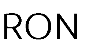 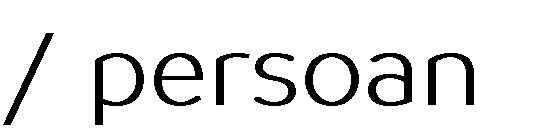 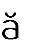 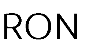 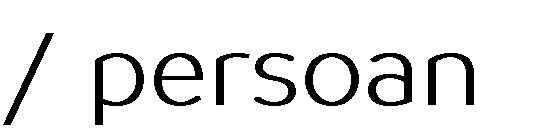 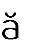 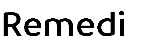 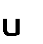 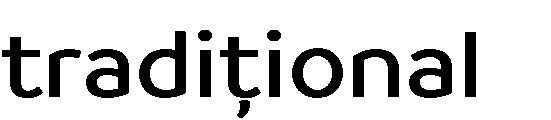 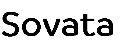 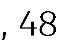 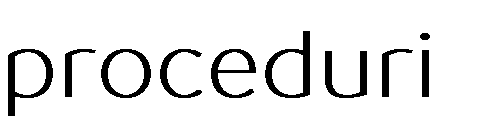 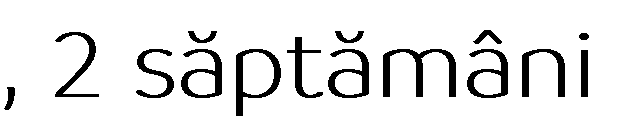 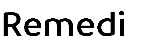 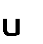 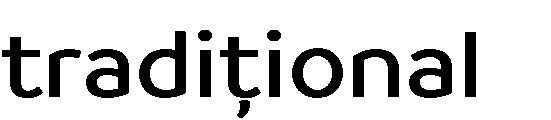 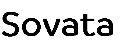 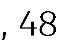 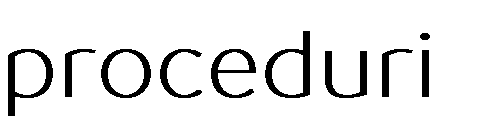 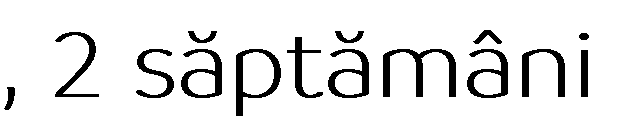 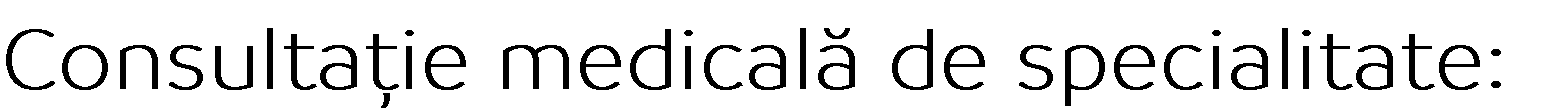 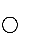 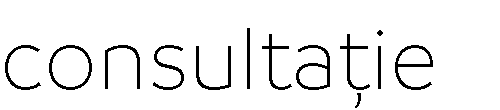 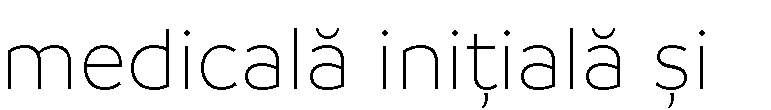 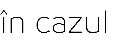 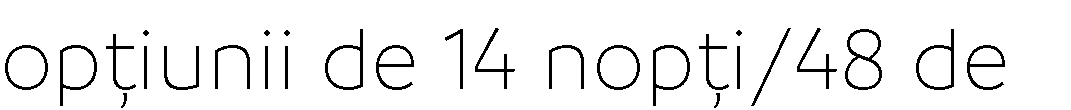 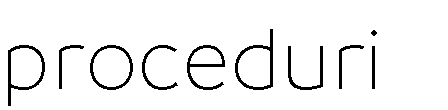 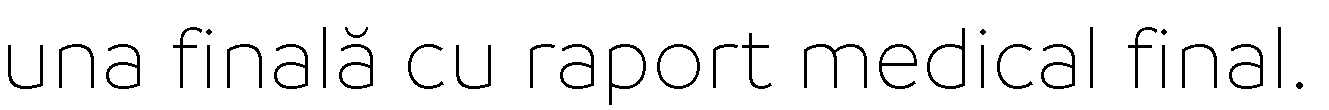 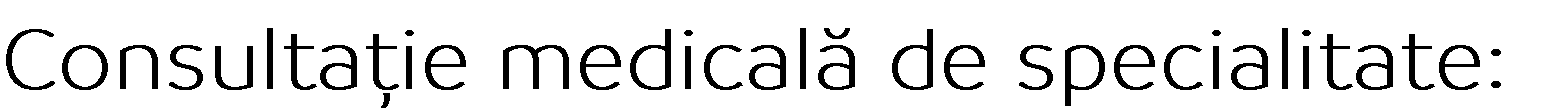 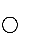 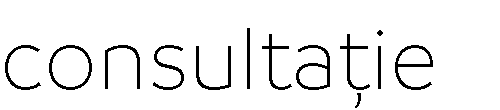 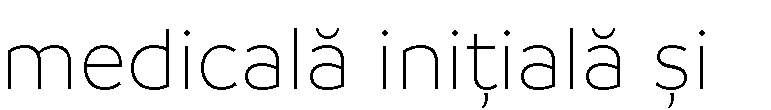 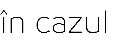 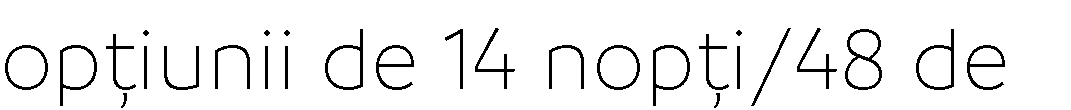 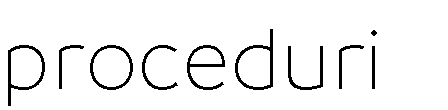 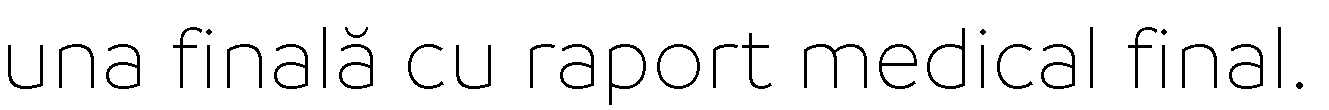 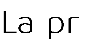 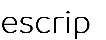 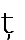 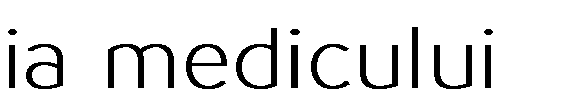 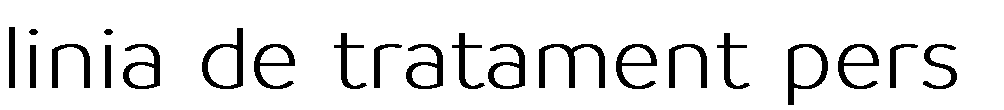 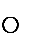 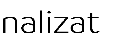 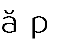 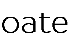 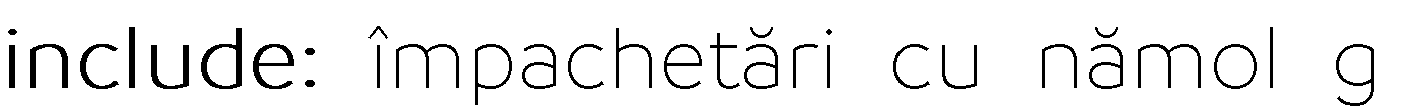 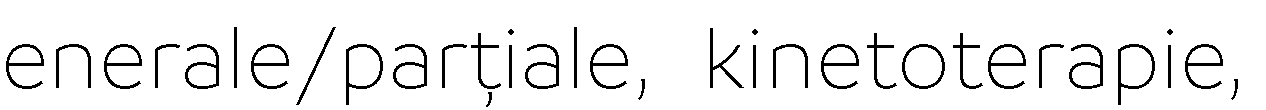 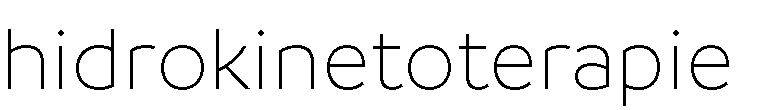 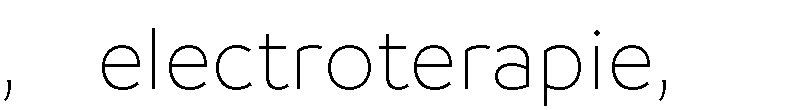 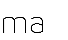 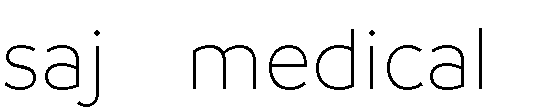 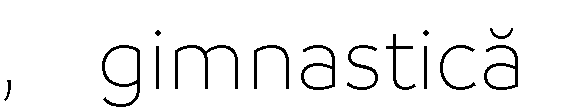 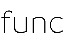 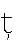 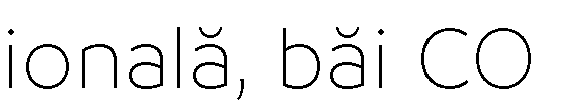 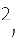 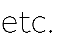 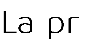 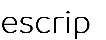 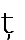 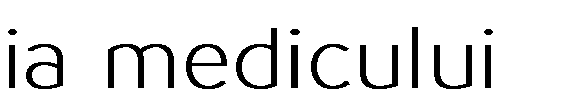 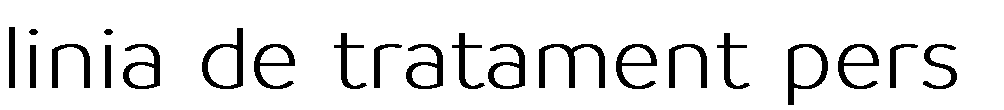 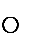 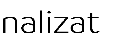 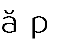 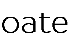 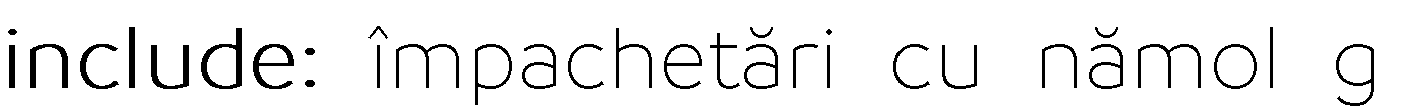 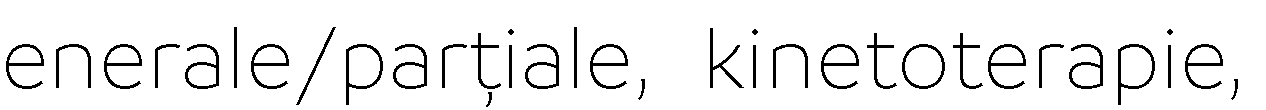 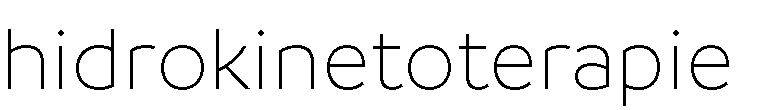 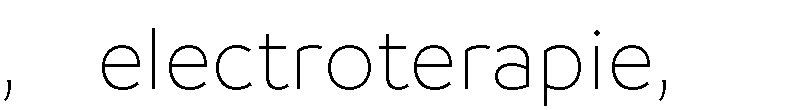 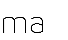 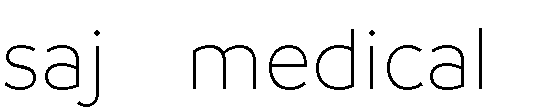 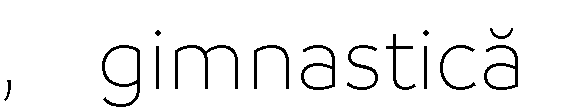 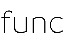 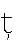 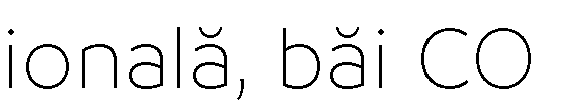 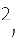 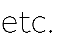 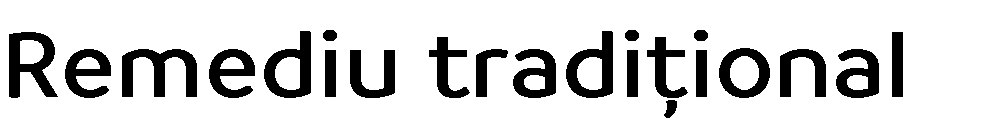 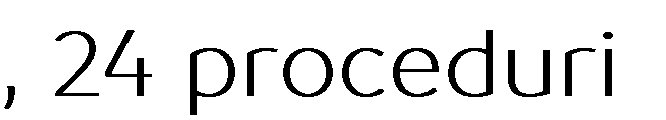 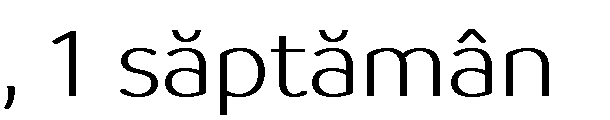 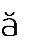 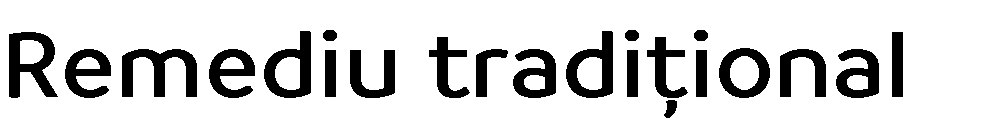 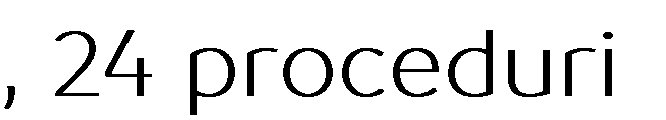 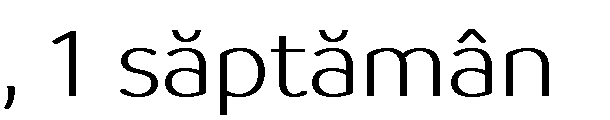 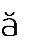 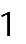 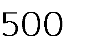 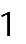 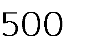 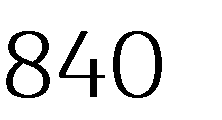 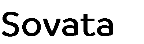 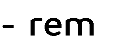 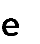 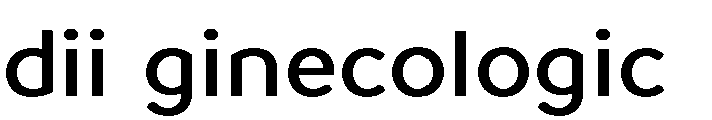 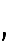 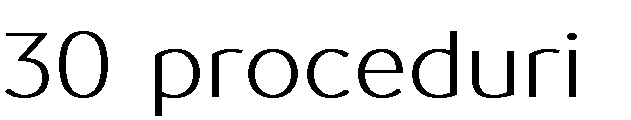 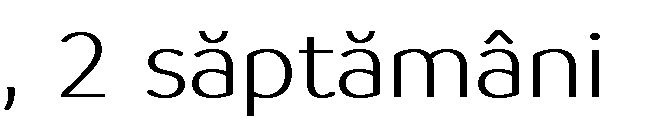 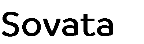 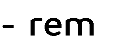 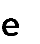 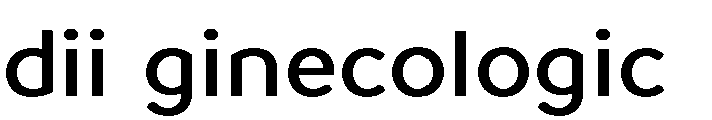 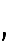 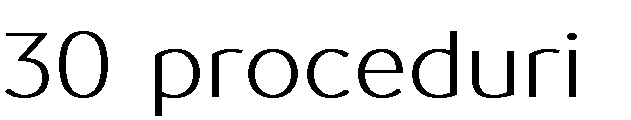 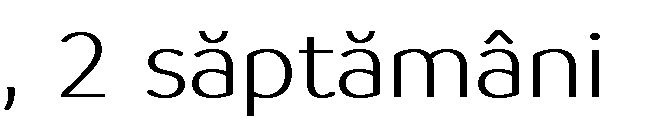 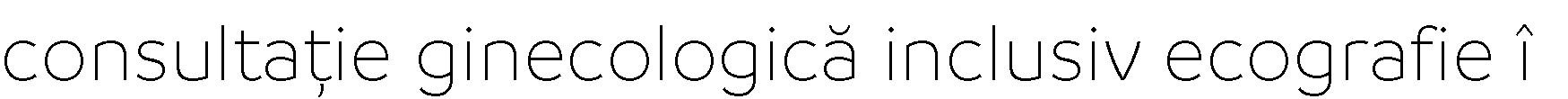 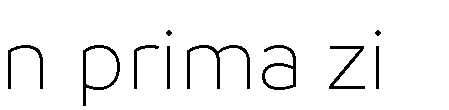 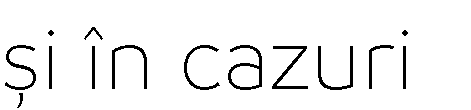 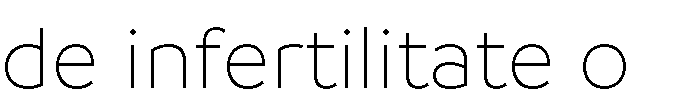 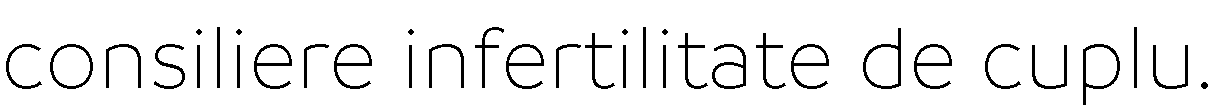 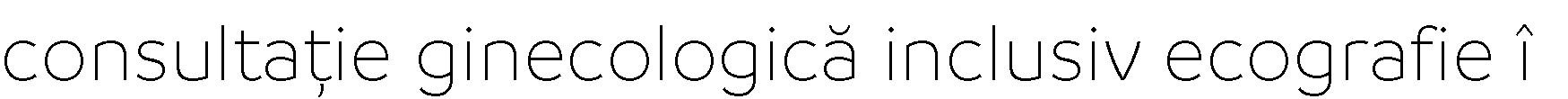 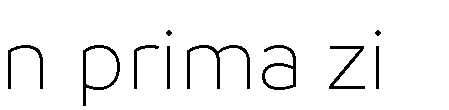 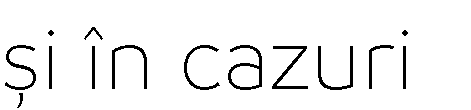 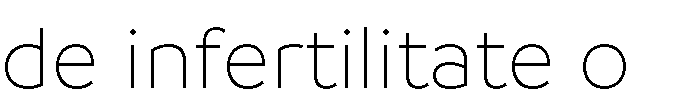 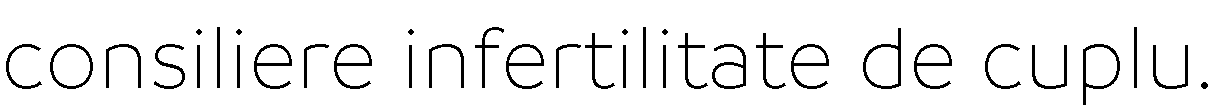 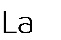 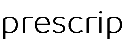 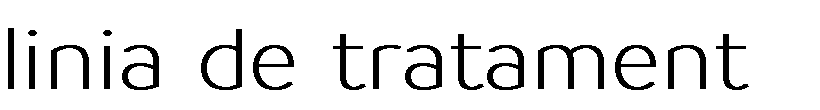 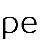 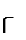 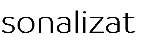 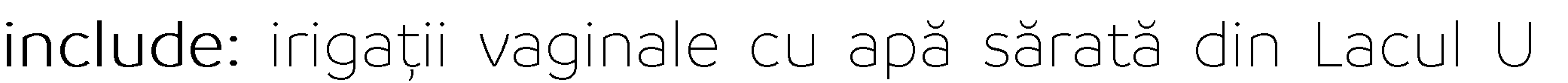 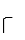 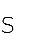 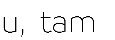 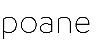 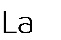 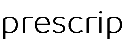 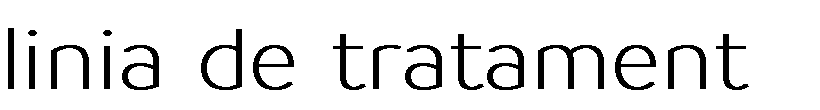 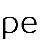 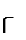 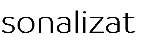 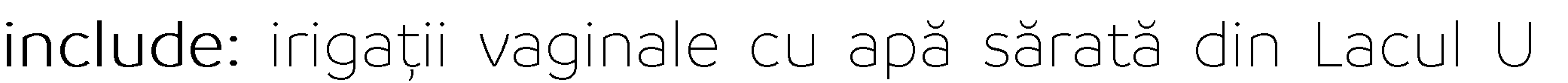 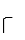 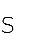 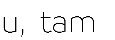 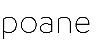 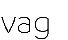 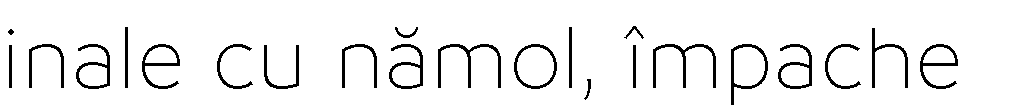 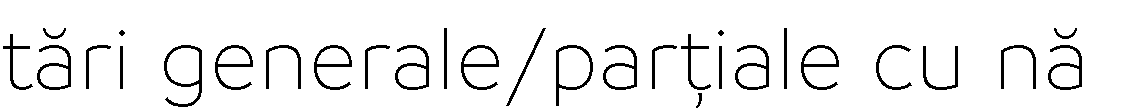 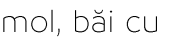 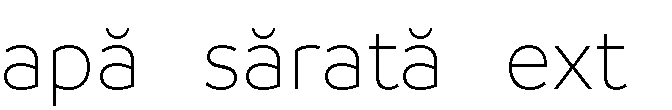 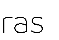 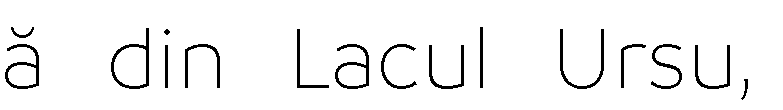 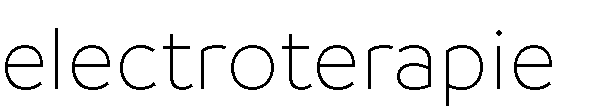 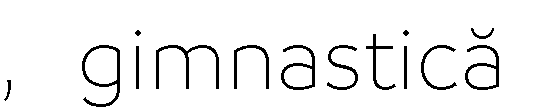 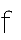 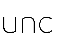 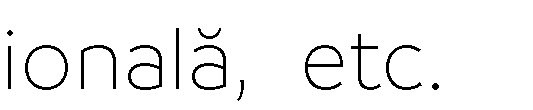 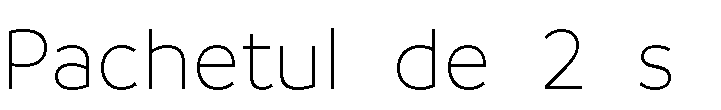 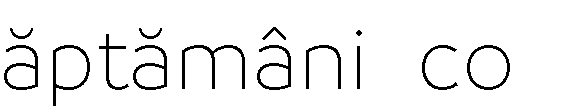 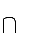 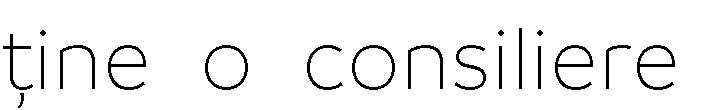 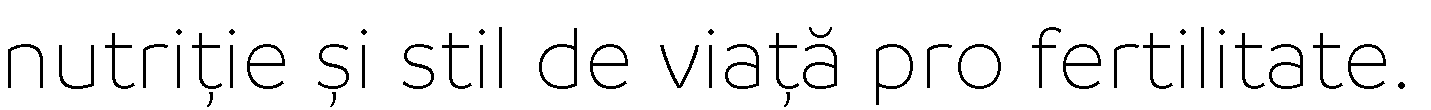 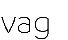 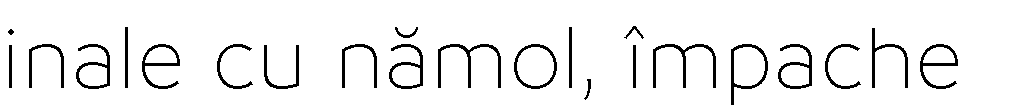 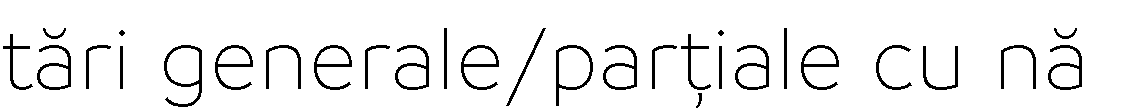 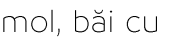 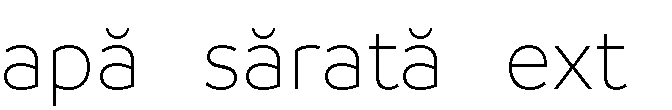 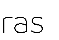 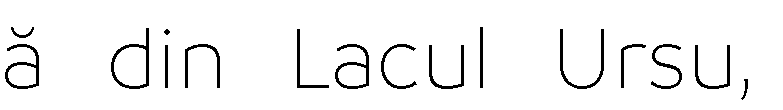 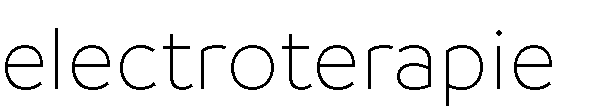 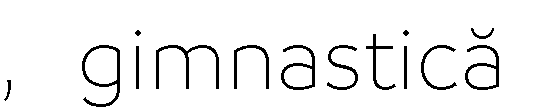 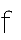 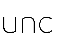 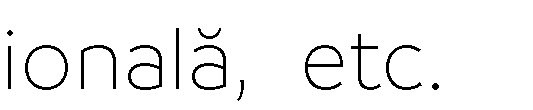 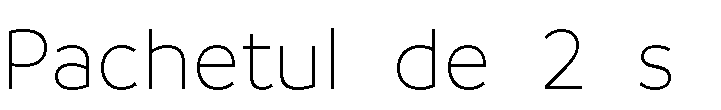 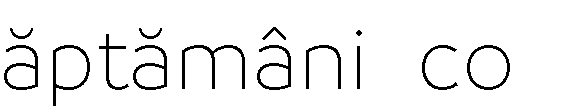 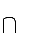 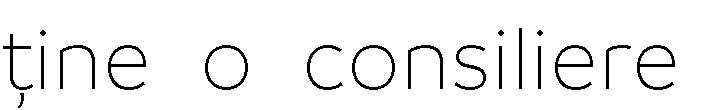 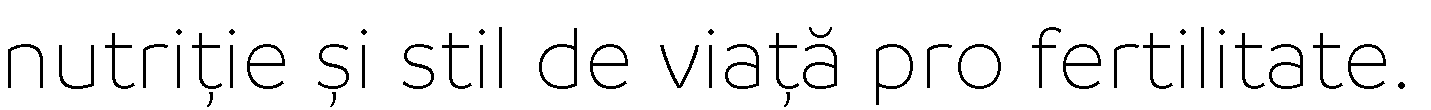 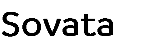 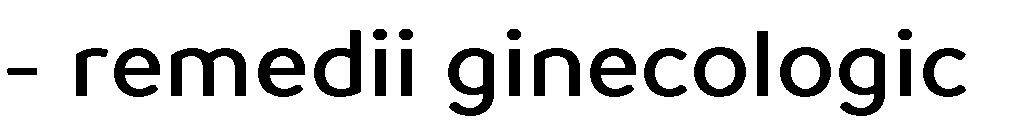 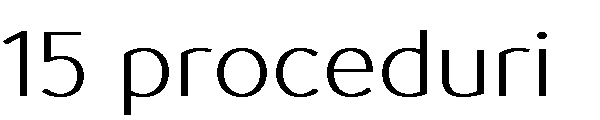 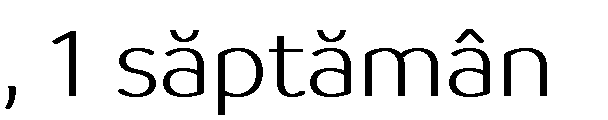 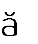 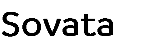 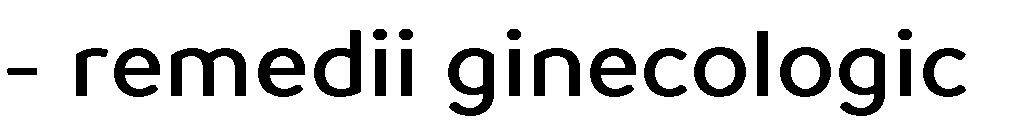 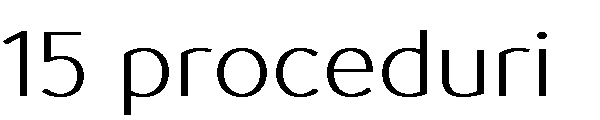 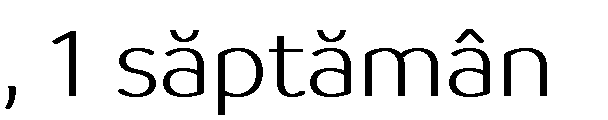 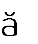 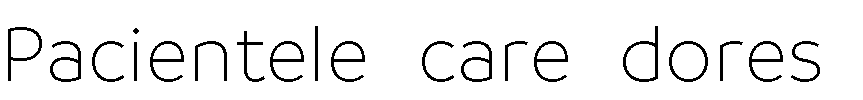 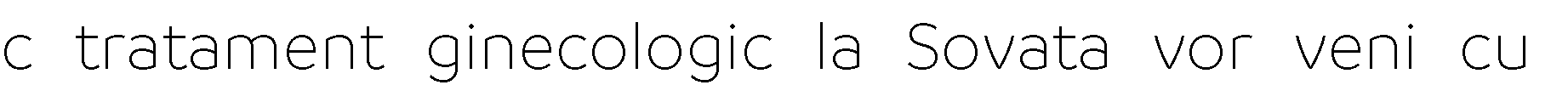 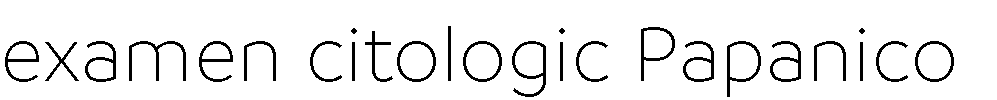 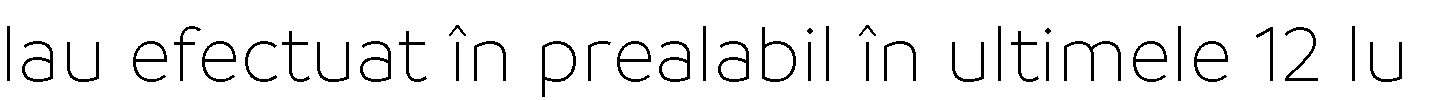 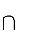 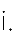 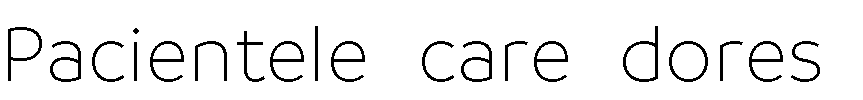 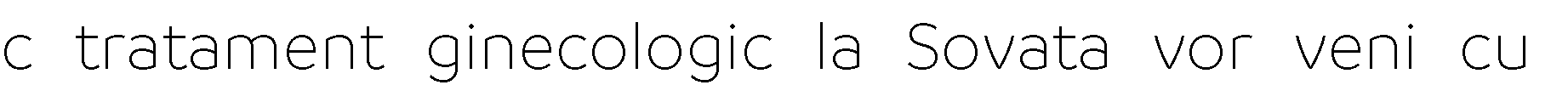 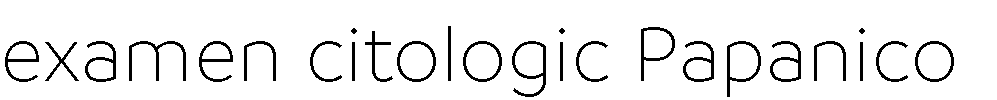 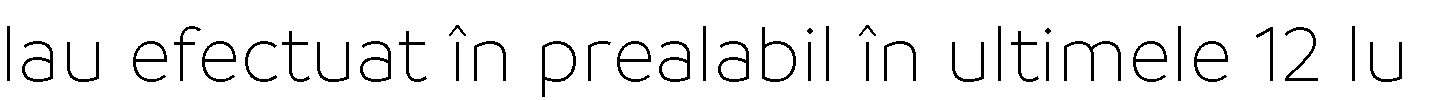 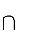 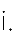 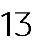 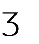 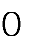 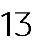 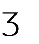 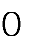 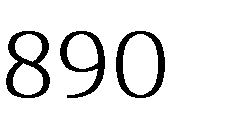 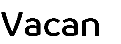 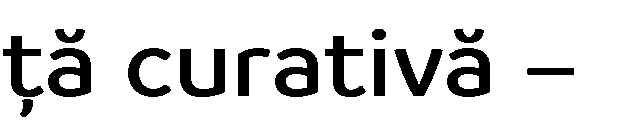 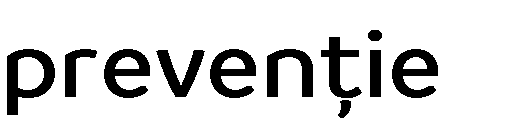 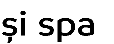 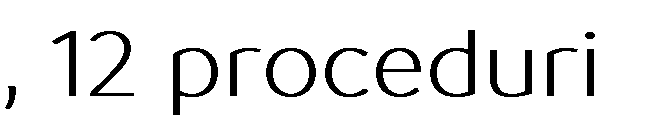 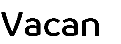 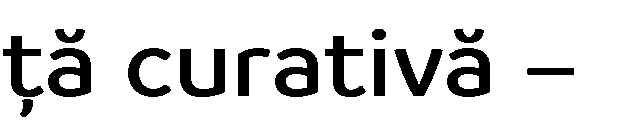 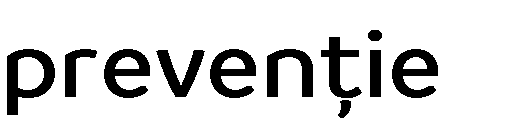 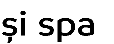 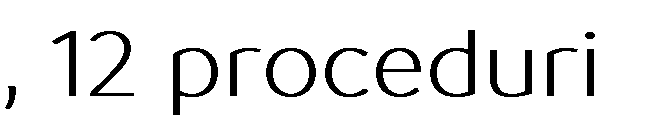 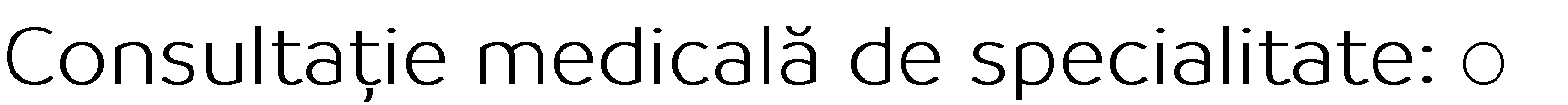 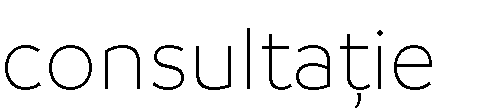 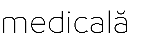 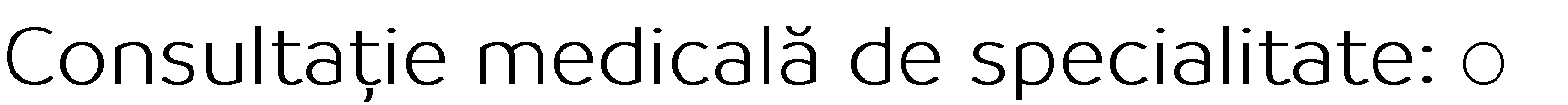 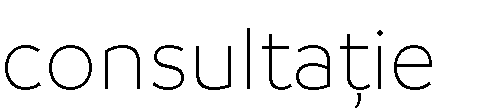 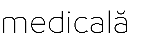 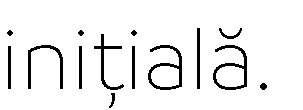 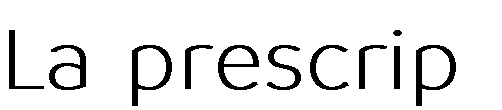 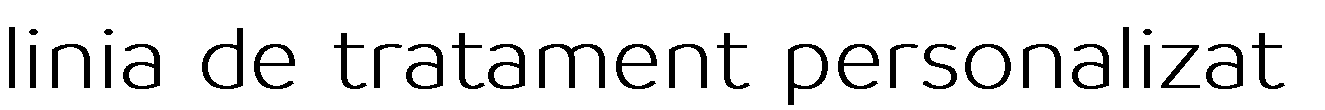 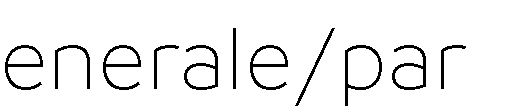 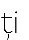 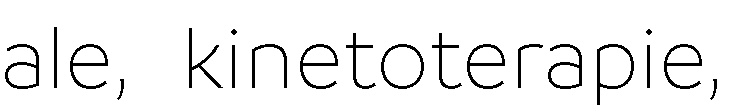 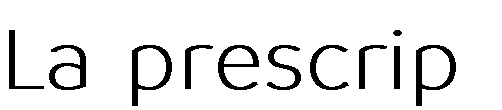 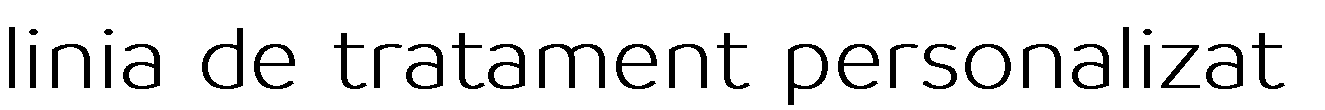 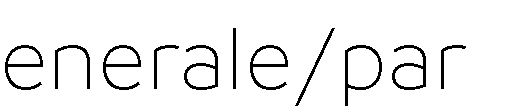 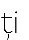 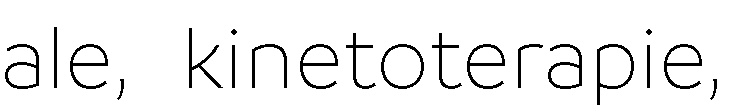 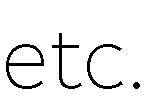 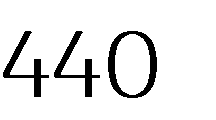 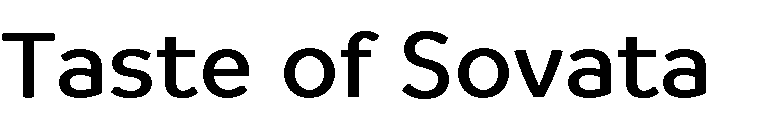 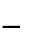 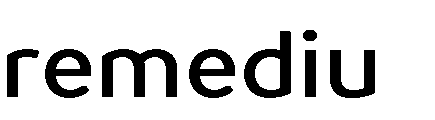 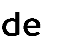 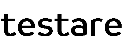 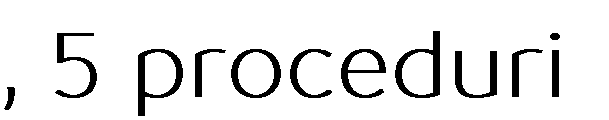 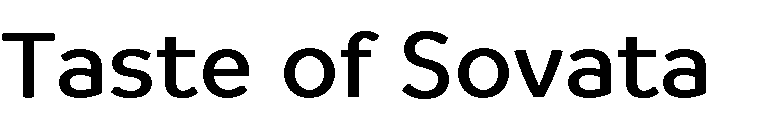 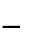 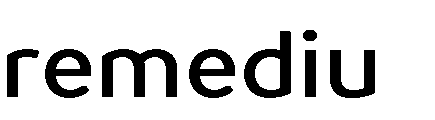 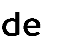 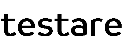 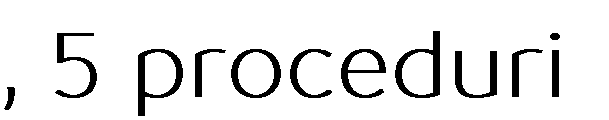 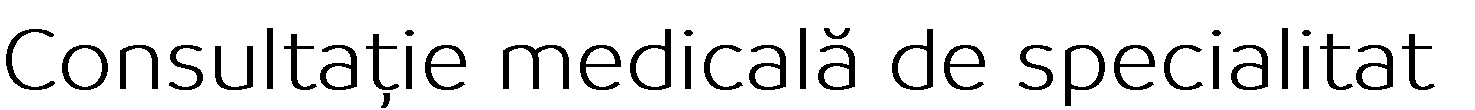 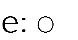 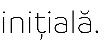 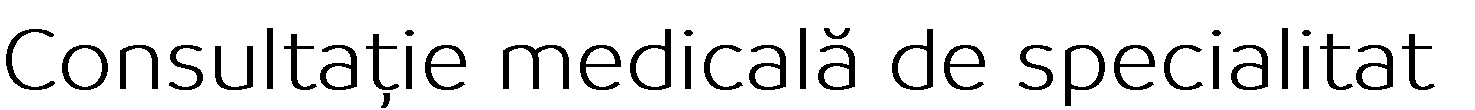 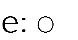 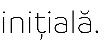 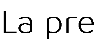 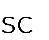 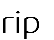 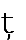 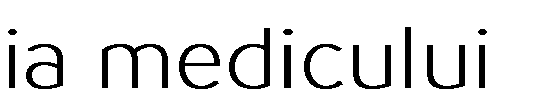 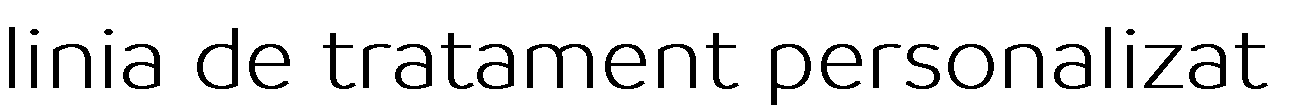 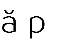 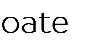 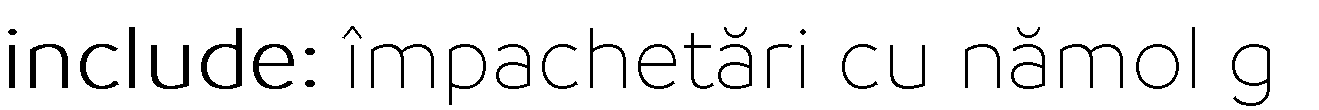 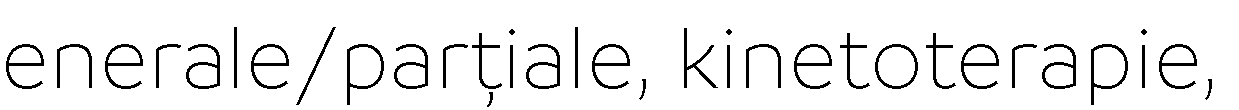 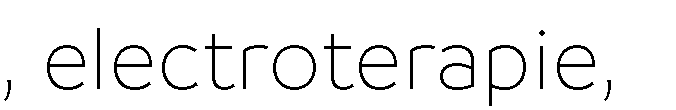 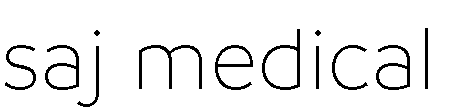 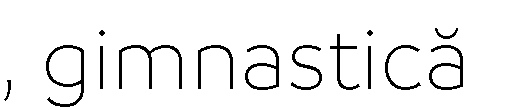 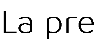 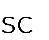 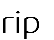 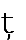 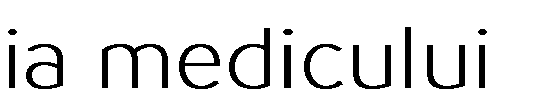 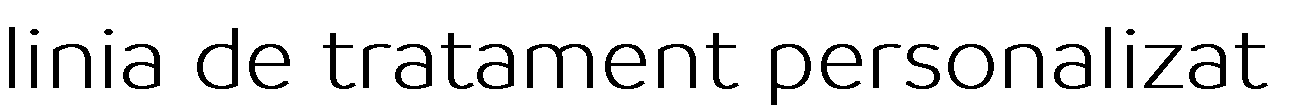 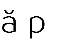 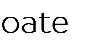 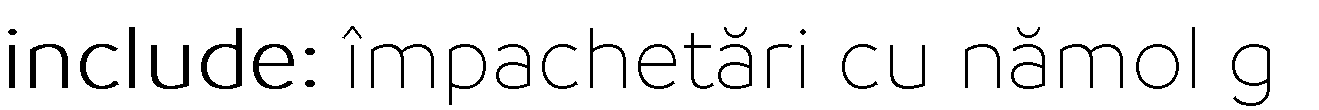 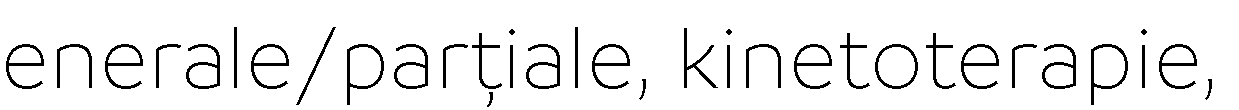 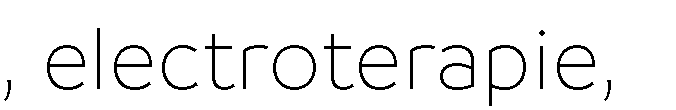 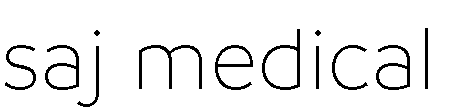 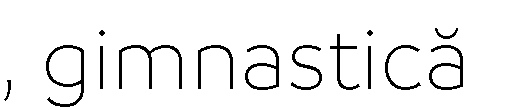 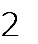 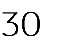 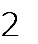 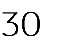 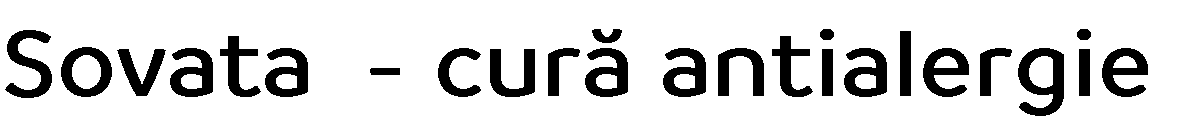 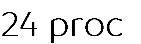 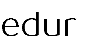 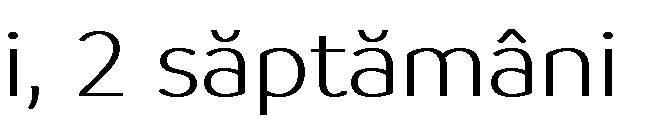 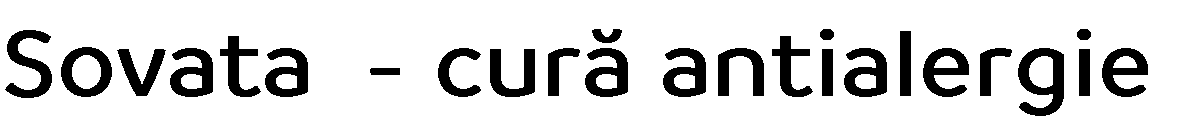 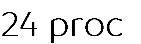 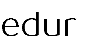 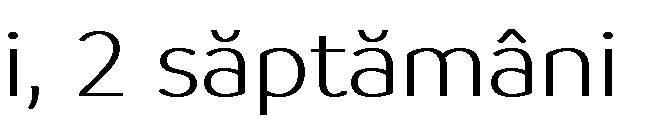 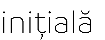 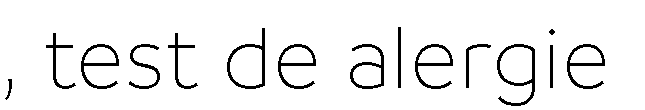 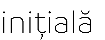 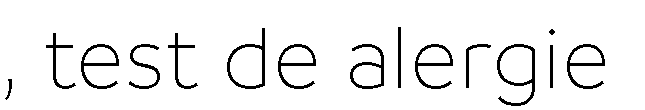 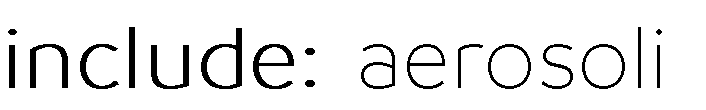 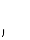 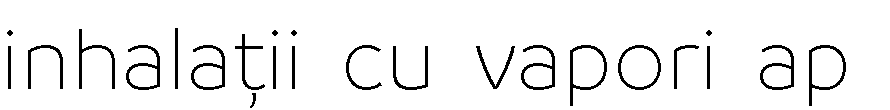 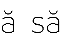 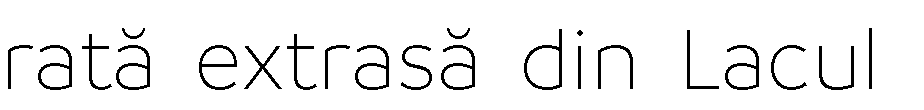 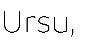 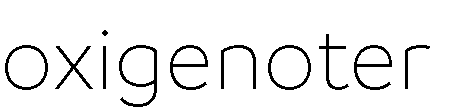 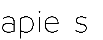 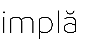 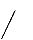 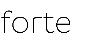 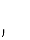 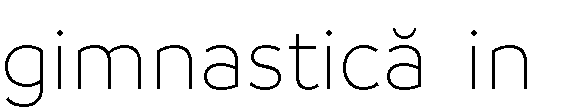 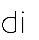 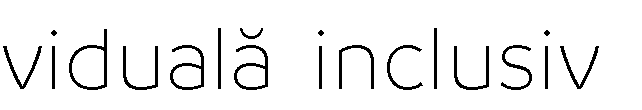 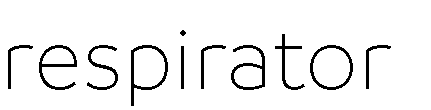 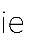 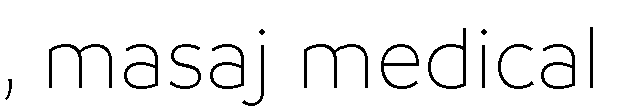 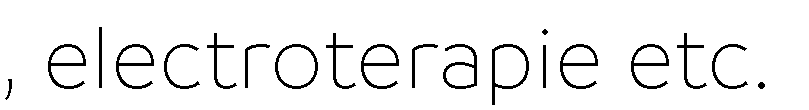 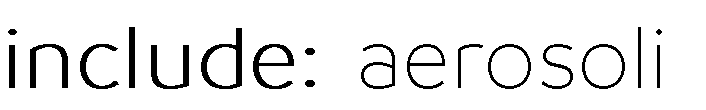 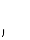 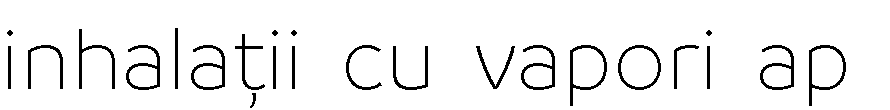 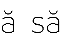 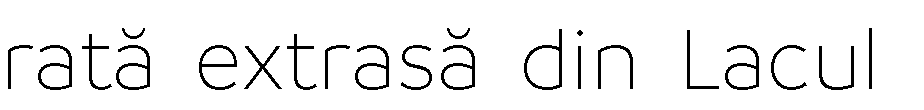 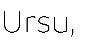 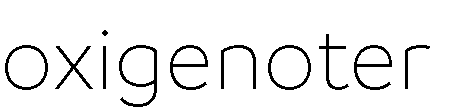 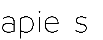 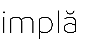 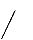 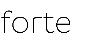 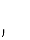 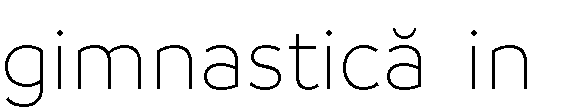 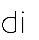 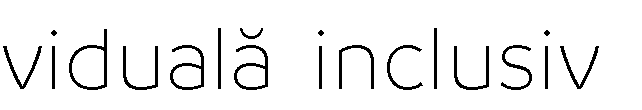 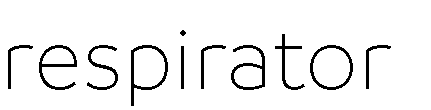 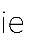 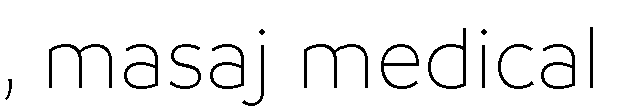 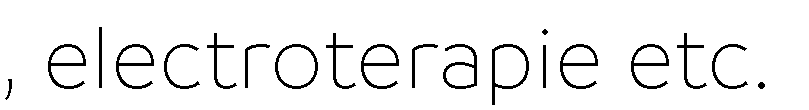 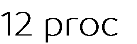 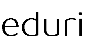 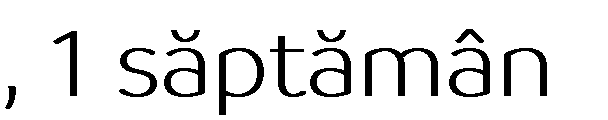 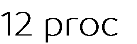 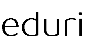 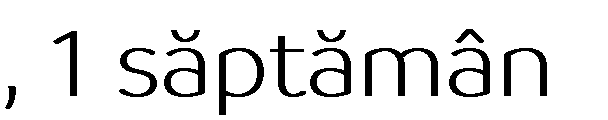 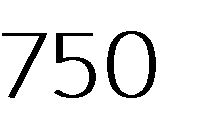 Ron/cameră/noapte01.05-25.06.06.09-23.12.10.01-29.04.01.05-25.06.06.09-23.12.10.01-29.04.26.06-05.09.*26.06-05.09.*Single useDoubleSingle useDoubleStandard300360480*580*Superior (camere cu vedere spre lac)340460520*640*Pat suplimentar pt. adulți, a 3-a persoană adultă în cameră120120180*180*Pat suplimentar pt. copii în cameră cu doi adulți606090*90*Tarif copii 4-11,9 ani, într-o cameră cu doi adulți fără pat suplimentar303060*60*Tarif copii 0-3,9, fără patsuplimentar0000Tarif copii 4-11,9 ani, într-ocameră single cu un adult303060*60*Tarife pachet 7  nopți/    persoana (loc in dubla)        Tarife pachet 7  nopți/    persoana (loc in dubla)        Tarife pachet 14  nopți/persoana (Ioc in dubla)Tarife pachet 14  nopți/persoana (Ioc in dubla)01.05 - 25.06.26.06 - 05.09.01.05 - 25.06.26.06 - 05.09.06.09 - 23.12.26.06 - 05.09.06.09 - 23.12.26.06 - 05.09.10.01 - 29.04.26.06 - 05.09.10.01 - 29.04.26.06 - 05.09.in camera dubla standard                                               2170266039504790in camera dubla standard fără tratament1540203028003640in camera dubla superior2310280041605000în camera dubla superior fara tratamente1680217030103850Alte opțiuni / zi:Supliment Single140165140165Pat suplimentar adult175245175245Pat suplimentar copil9012590125Tarife pachet 7  nopți/    persoana (loc in dubla)        Tarife pachet 7  nopți/    persoana (loc in dubla)        01.05 - 25.06.26.06 - 05.09.06.09 - 23.12.26.06 - 05.09.10.01 - 29.04.26.06 - 05.09.in camera dubla standard                                               18702360in camera dubla standard fără tratament15402030in camera dubla superior20102500în camera dubla superior fara tratamente16802170Alte opțiuni / zi:Supliment Single140165Pat suplimentar adult175245Pat suplimentar copil90125Tarife pachet 5  nopți/    persoana (loc in dubla)        Tarife pachet 5  nopți/    persoana (loc in dubla)        01.05 - 25.06.26.06 - 05.09.06.09 - 23.12.26.06 - 05.09.10.01 - 29.04.26.06 - 05.09.in camera dubla standard                                               12801680in camera dubla standard fără tratament11001500in camera dubla superior13801780în camera dubla superior fara tratamente12001600Alte opțiuni / zi:Supliment Single140165Pat suplimentar adult175245Pat suplimentar copil90125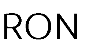 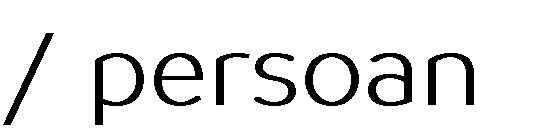 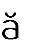 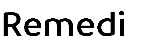 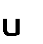 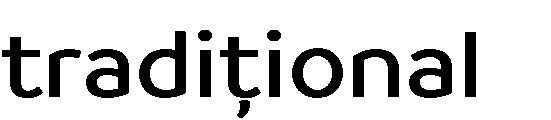 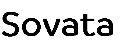 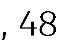 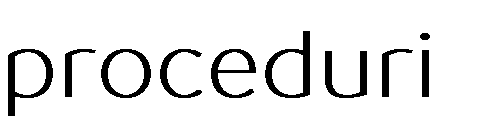 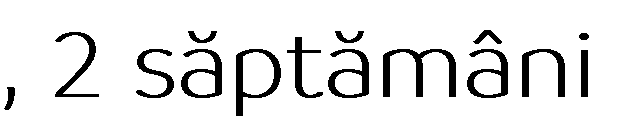 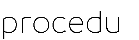 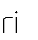 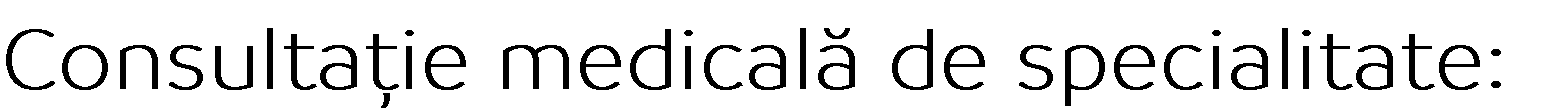 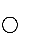 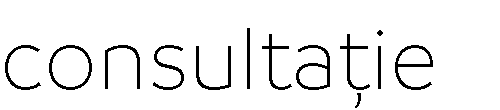 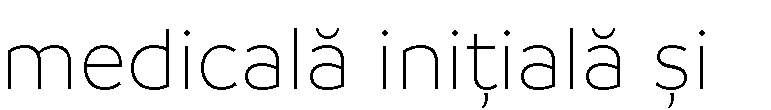 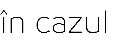 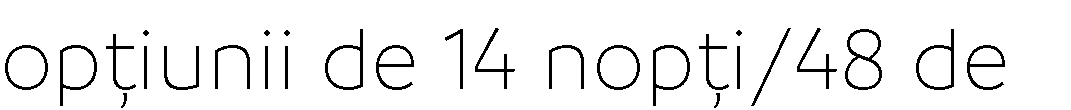 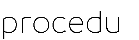 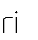 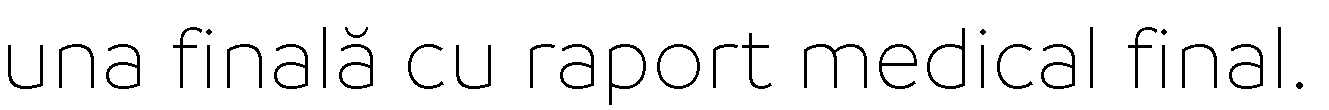 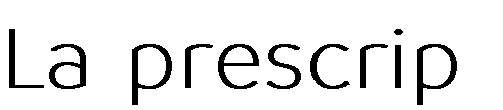 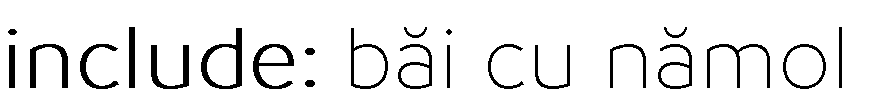 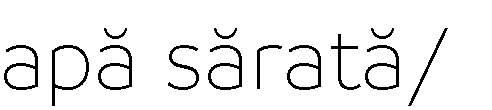 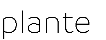 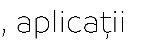 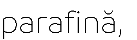 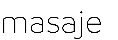 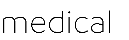 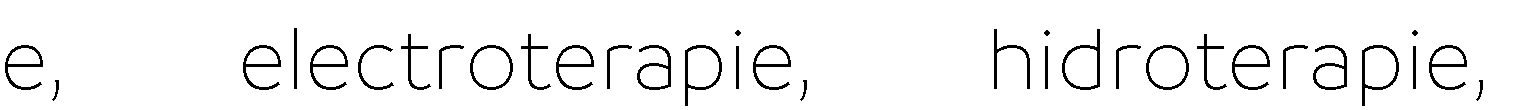 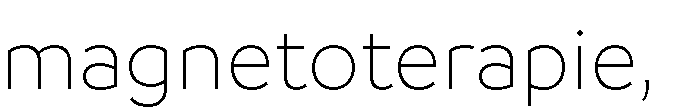 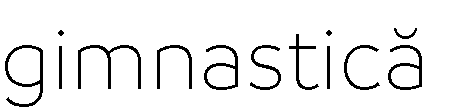 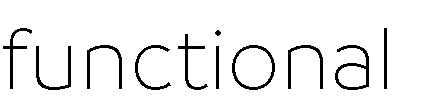 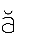 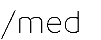 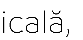 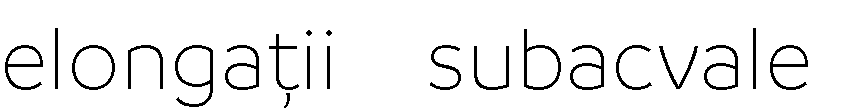 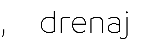 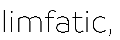 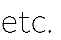 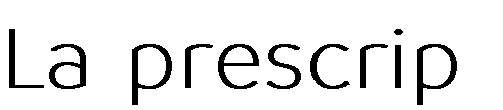 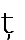 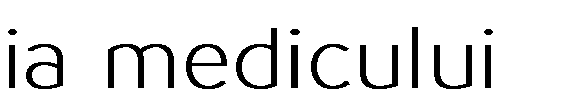 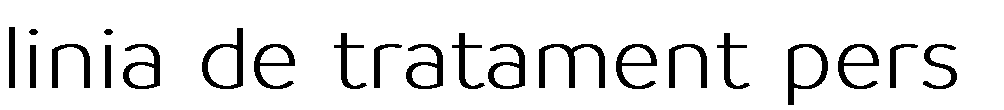 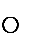 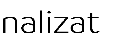 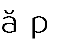 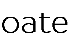 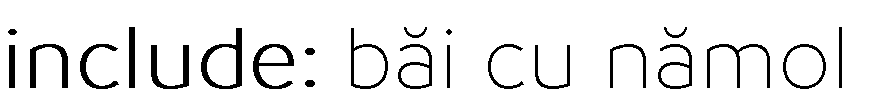 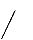 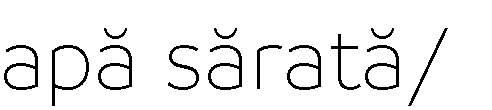 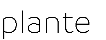 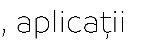 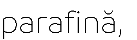 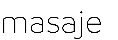 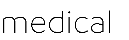 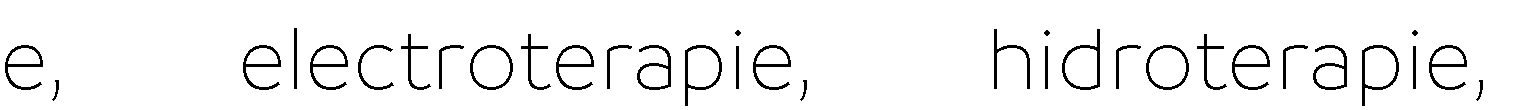 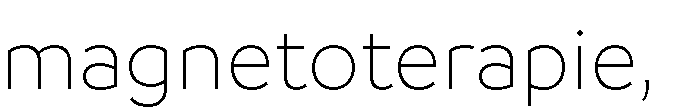 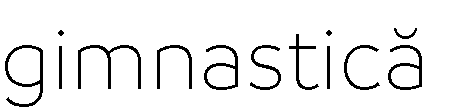 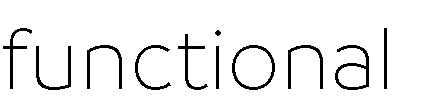 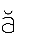 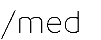 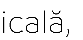 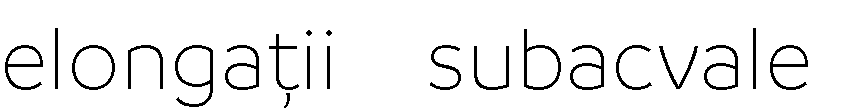 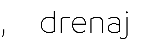 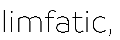 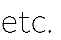 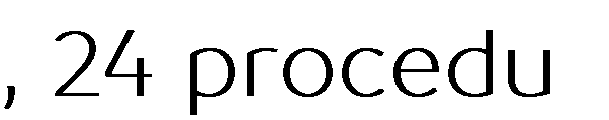 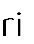 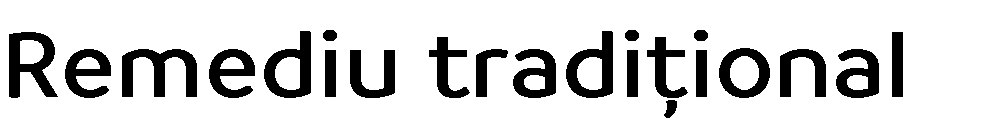 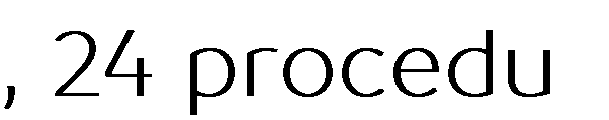 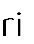 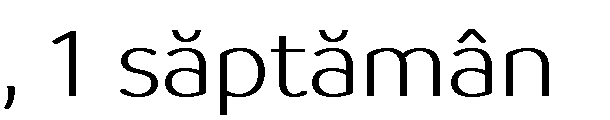 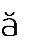 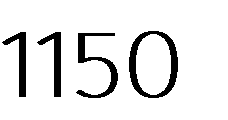 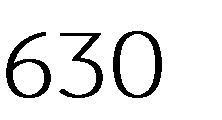 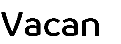 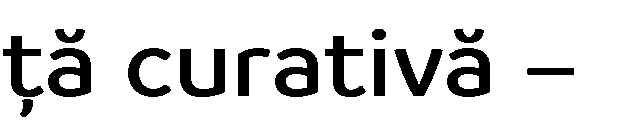 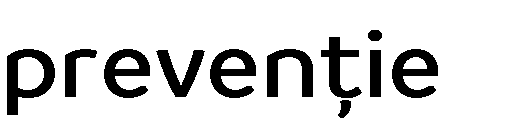 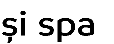 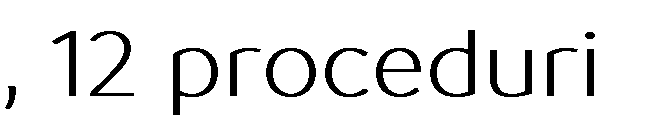 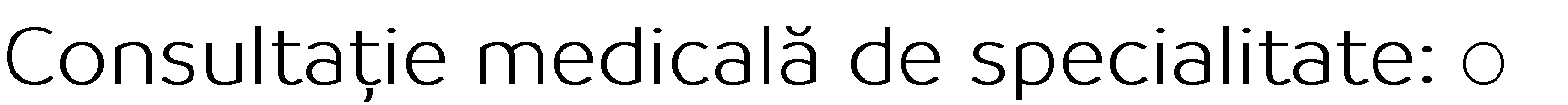 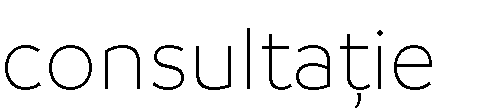 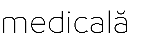 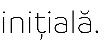 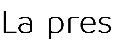 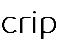 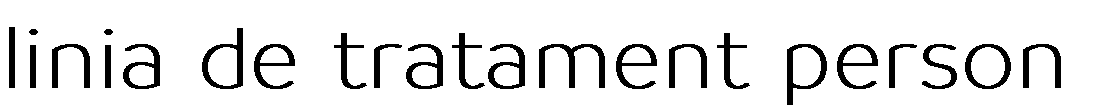 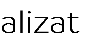 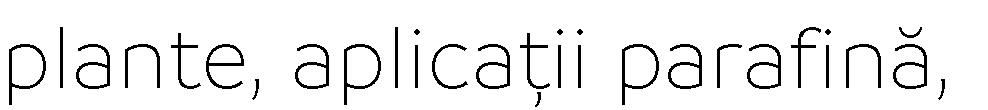 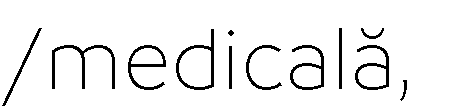 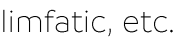 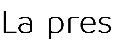 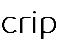 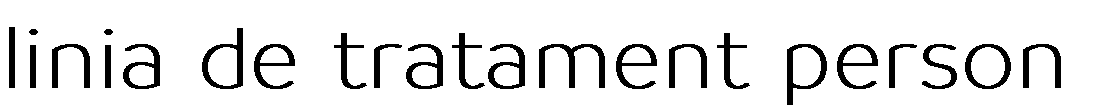 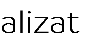 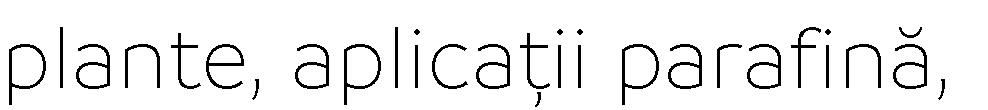 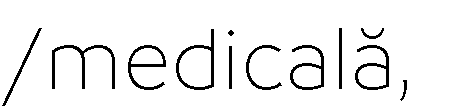 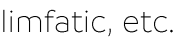 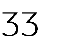 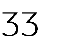 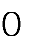 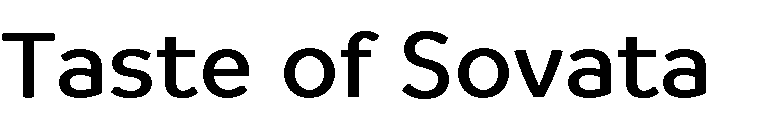 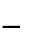 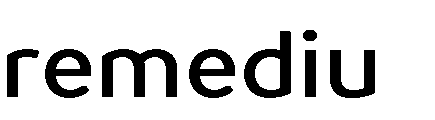 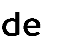 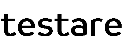 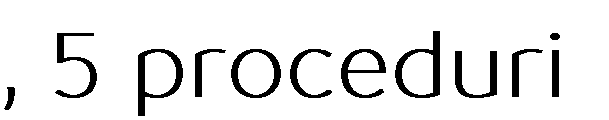 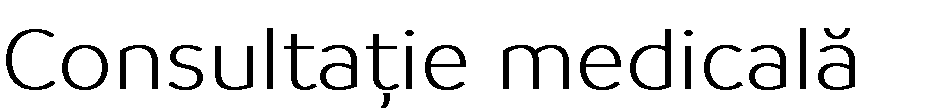 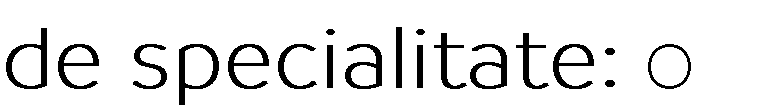 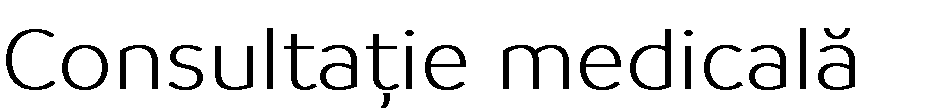 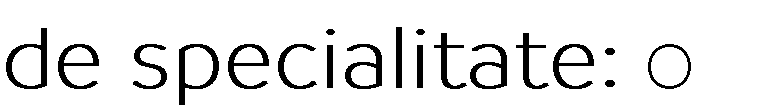 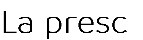 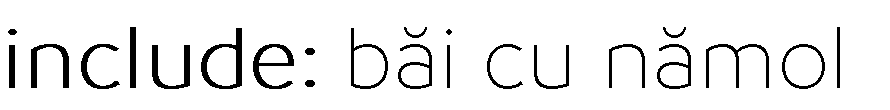 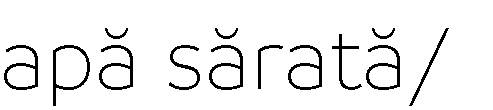 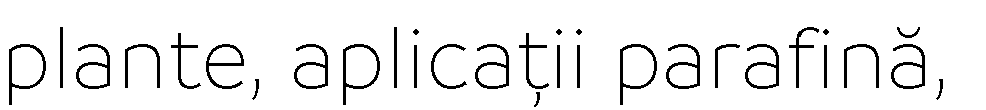 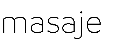 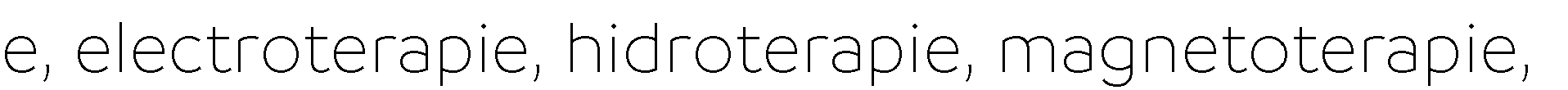 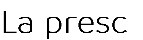 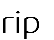 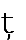 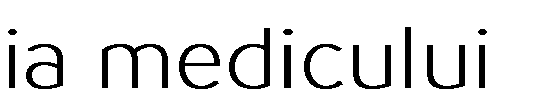 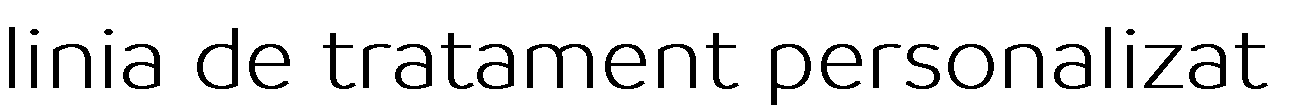 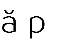 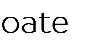 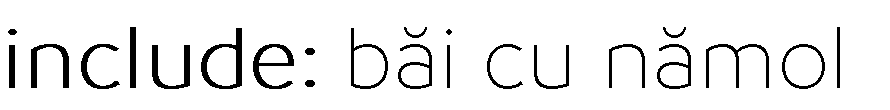 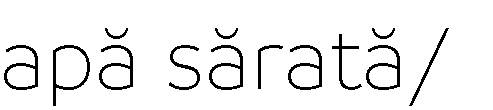 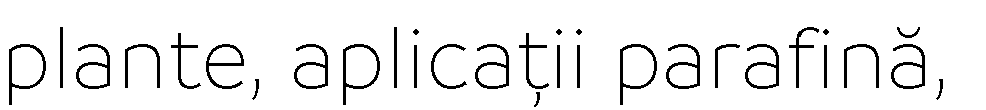 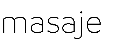 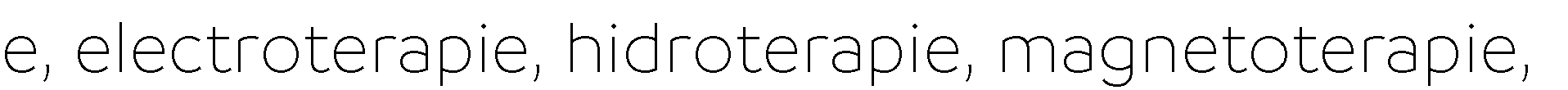 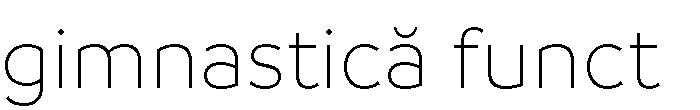 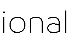 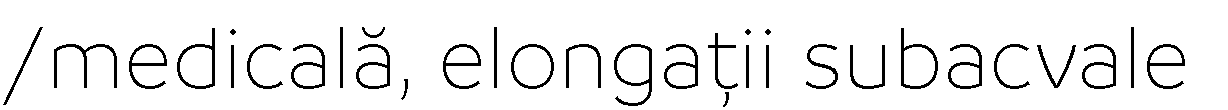 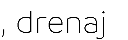 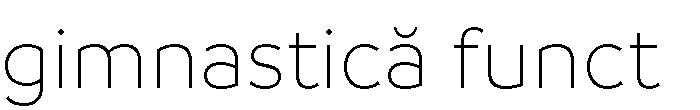 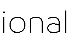 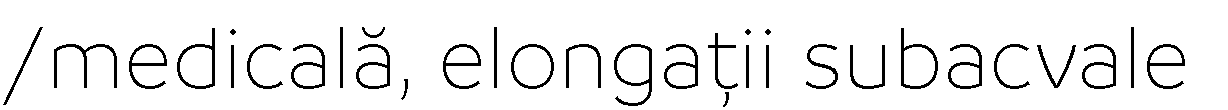 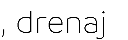 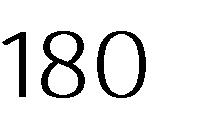 